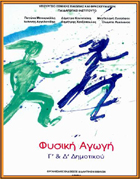 Η Φυσική Αγωγή έχει το δικό της ηλεκτρονικό βιβλίο .Στην πρώτη ενότητα ένας Έλληνας Ολυμπιονίκης σας οδηγεί σε ένα ταξίδι μέσα στο χώρο και το χρόνο από την Μινωική εποχή μέχρι σήμερα με σκοπό να κατανοήσετε ότι η ιστορία του αθλητισμού στην Ελλάδα έχει άμεση σχέση με την ιστορία και τον πολιτισμό της χώρας μας. Γίνεται επίσης προσπάθεια εξοικείωσης με βασικές έννοιες σχετικές με τις αθλοπαιδιές και τα αγωνίσματα του στίβου δίνοντας ιδιαίτερη έμφαση στην μπάλα η οποία κατέχει πρωταγωνιστικό ρόλο στο παιχνίδι του παιδιού ανεξαρτήτου ηλικίας.Κάντε κλικ στον παρακάτω σύνδεσμο και πλοηγήσου στις σελίδες του βιβλίου!http://ebooks.edu.gr/modules/document/file.php/DSDIM-C101/%CE%94%CE%B9%CE%B4%CE%B1%CE%BA%CF%84%CE%B9%CE%BA%CF%8C%20%CE%A0%CE%B1%CE%BA%CE%AD%CF%84%CE%BF/%CE%92%CE%B9%CE%B2%CE%BB%CE%AF%CE%BF%20%CE%9C%CE%B1%CE%B8%CE%B7%CF%84%CE%AE/10-0076-02_Fysiki-Agogi_C-D-Dim_BM.pdf